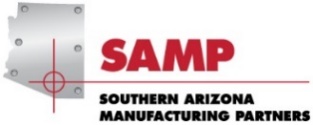 2020 SAMP Internship ProgramAreas of interest & projected numbers for Intern placementsCompany Name: _____________________________________________________________________Company contact:  Last Name _____________________    First Name ___________________________Address including zip code: _____________________________________________________________Maximum number of interns you can support during and after educational program  ______Indicate area(s) of projected engagement for your intern:Indicate your area(s) of interest(s):Engineering Machining Automated Industrial Technology/MechatronicsQuality AssuranceWeldingOther, please list:_____________________________Will you or a member of your staff be available to interview the group in the speed dating set for a day  the week of March 16, 2020? Yes ____ No ____How many current and or past SAMP Interns do you have on your payroll? __________  What National Industry Metalworking Skills (NIMS) credentials and/or other credentials do you feel are important for your entry level Intern?CNC Milling: OperationsCNC Milling: Programming Setup & OperationsCNC Turning: OperationsCNC Turning: Programming Setup & OperationsComputer-Aided Manufacturing Drill Press Skills IGrinding Skills IJob Planning, Benchwork & LayoutManual Milling Skills IMeasurement, Materials & SafetySolidWorks		Turning Operations: Turning Between Ctrs.Turning Operations: Turning Chucking SkillsOther ______________________________Does your intern need to be a U.S. Citizen? Yes ____ No ____Will you accept an Intern who has a current permit to work in the U.S.? Yes ____ No ____If funding for 120 hours of the initial hourly wage and tuition cannot be identified through Pima ARIZONA@WORK, Workforce Investment Opportunity Act (WIOA) for your intern, are you prepared to support and/or assist them through completion of PCC Machine Tool Technology/CNC Operator Certification? Yes ____ No____    What type of support can you provide ________________________________________________________________Will YOUR Company give full commitment to this 18 month program and intern(s) through the interns dedicated completion of the PCC Machine Tool Technology/CNC Operator Certification? Yes ____ No ____Return your completed form to gbrunson@pima.gov or fax Attention: Gerri Brunson 520-724-6799. It would be most helpful if your projections were submitted by February 28th  Thank you                             Rev 1_2020gmb